Spring Semester 2020Department: Social Studies         							        COURSE TITLE: Economics		          INSTRUCTOR (S): Mrs. Lisa GarveyEMAIL: lisa.garvey@cobbk12.org			COURSE BLOG: www.economicsandgovernmentwithgarvey.weebly.comSCHOOL WEBSITE:  http://www.cobbk12.org/Pebblebrook/TUTORIAL / EXTRA HELP:   Students can receive additional assistance for course content during before or after school tutorial sessions.  Tutorial is held on Tuesdays and Wednesdays from 3:40-5:00.  Please make sure you sign-up if you are planning on coming to tutoring during any of these times.Tutoring Available Every School Day:***Tutoring also available by appointment if necessary.PHS SCHOOL MISSIONStudent Success: Every Day, Everyone, Every Opportunity – Believe You Can.PHS SCHOOL VISION	Create a school community of purpose driven, passionate stakeholders in pursuit of excellence.COURSE DESCRIPTION: Economics is the study of how individuals, businesses, and governments make decisions about the allocation of scarce resources. The economics course provides students with a basic foundation in the field of economics. The course has five sections: fundamental concepts, microeconomics, macroeconomics, international economics, and personal finance. In each area, students are introduced to major concepts and themes concerning that aspect of economics. TEXTBOOK/SUPPLEMENTAL RESOURCES: Our main textbook / resources for the course are :Required/Supplemental/Parallel Texts for the Course: ***Teacher will supply all additional reading materials either in class or via the class website.MATERIALS NEEDED: Pen/PencilLoose leaf notebook paperA binder/folder to keep work inCLASS EXPECTATIONS: Class Expectations  Respect yourself, the teacher & othersListen and respond respectfully during class discussions and debates.Respect others’ property (including the teacher’s!).   Don't expect that others will clean-up your messes. Please pick-up after yourself. Respect yourself and the rest of us by using appropriate language and wearing appropriate clothing.Be prepared to ‘Learn like a Champion’ Everyday!Be on time and come prepared with all necessary materials: An organized class binder containing all necessary materials and handouts, colored pencils, ruled paper, pencils or pens Follow directions when givenWhen directions are given, do your best to follow them the first time.  If you are confused or have questions, ask.  I would rather have you ask questions than be off task while everyone else is working.Pay attention, participate and ask questionsTake ownership of your learning.  Engage in what is going on in the classroom.  Ask questions.   There are no stupid questions.  If you feel most comfortable waiting until after class, that is okay, too, but do let me know if you need help.  Your participation is also very important for your learning and your classmates’.  Take responsibility for your actionsNo one’s perfect.  If you are confronted about a rule infraction, own up to it.  Don’t deny it, lie about it, or blame someone else.Take responsibility for missed assignments and try to improve next time.All school handbook rules will be enforced.  Please read your handbook.  ATTENDANCE AND MAKE-UP POLICY:  It is the student’s responsibility to obtain and submit any work missed work due to an absence.  Students are permitted the number of excused absences plus one day to complete any missing work.  After that point the work will be considered late and will be graded accordingly.Attending every day is extra important in this class to avoid getting behind.  However, if you miss a day:Check the “extra handouts” bin to see if you missed any handoutsSee the teacher before or after school to see what you have missedSend an email or a message through remind to the teacher to see what you have missedCheck the class website – the blog & unit webpage are invaluable resources for make-up work as well as study materials prior to assessmentsClass PowerPoint/lessons/ and electronic copies will be available on our Class Website at the end of that day.If your absence is excused, you have the number of days you were absent plus one to make up the assignment for full credit. If you absence is unexcused, your assignments are due the next day.Late work – to encourage you to keep pace, you will only be able to get 70% of points for late work.TARDY POLICY:  To avoid being counted tardy, students must be seated and ready for class when the bell rings.  Tardies are counted for entering class within 10 minutes of the bell.  Entrance into class after 10 minutes is considered skipping & will receive an Office Referral.	1-3 Unexcused Tardies		Warning4-6 Unexcused Tardies		Teacher Detention (20 min)7-9 Unexcused Tardies		Extended Teacher Detention (60 min)10 or more Tardies		Office Referral	CELL PHONES AND ELECTRONIC DEVICES: As per school policy, cell phones are not to be used during class time unless directed by the teacher for instructional purposes.  Students are allowed to bring certain technologies to class (iPad, laptop, Kindle, etc.), but they should NOT interfere with the teaching or learning. GRADING POLICY: GRADING POLICY:   (Standards-Based)EOC Milestone						20% FUNDAMENTALS**6% Formative 9% Summative			15%MICROECONOMICS	**6% Formative 9% Summative		             15%MACROECONOMICS	**6% Formative 9% Summative		             15%INTERNATIONAL ECONOMICS	**6% Formative 9% Summative			15%PERSONAL FINANCE	**6% Formative 9% Summative			15%Final Exam						5%UNIT ASSESSMENT RETESTStudents who score a 69 or below are allowed to retake assessments.  Students will be able to receive up to a 70% on unit assessment retakes.  Please view the teacher’s blog for notification when the assessment will be administered.FINAL EXAM EXEMPTION POLICYIf students meet the criteria below, they may exempt up to 2 finals per semester. Policies do not apply to magnet or AP classes.Course grade must be 80 or higher in the requested course(s)No ISS / OSS for the requested semesterNo more than 3 excused absences in any class during the requested semesterNo unexcused absences in any class during the requested semesterNo unexcused tardies in any class during the requested semesterEOC RETESTSIt is the expectation that any student who scores between 65 and 69 on an End Of Course exam retake the exam to attempt to raise their grade regardless of their class grade.LATE WORK POLICY: Any late work will receive a highest possible grade of a 70 if turned in after the assignment is due.  The student will have until the unit test to turn in late work and will receive a highest possible grade of 70.  No work will be graded after the Unit Test.ACADEMIC INTEGRITY:Cheating is considered a serious matter.  Any student who is involved in cheating/plagiarism will receive a grade of zero on the assignment, parents will be notified, and in some cases,  students will receive an administrative referral.For this course, cheating is defined as, but is not limited to, the following acts:Copying anyone's answers to questions, exercises, study guides, class work or homework assignmentsTaking any information verbatim from any source, including the Internet, without giving proper credit to the author, or rearranging the order of words and/or changing some words as written by the author and claiming the work as his or her own, i.e., plagiarism.Looking onto another student's paper during a test or quiz.Having available any study notes or other test aids during a test or quiz without the teacher's permission.Collaborating on assignments when independent work is expected.MondayTuesdayWednesdayThursdayFridayBefore School   7:30-8:10amSceauRoom 242After School   3:40 – 4:30pmPowellRoom 238GarveyRoom 236SmithRoom 239GarveyRoom 236SceauRoom 242Sceau                     SmithRoom 242              Room 239PowellRoom 238DO’SDON’TSCome to class EVERYDAY!!Stay on-task/Your whole brain is needed – to minimize homework & ensure you fully understand concepts (i.e. no unauthorized phone use or off-task talking in class)Stay organized – get a 3-ring binder and put your daily classwork and homework in it every dayKeep up – this class is challenging but manageable as long as you keep up and don’t procrastinateMake-up any missed work right awayIf eligible, complete test corrections & do test retakesEstablish and maintain good study habits:Every day – review your class notes, write down any ?sFormatives – review class notes & other resources 2-3xSummatives – complete your Study Guide, review class notes & other class resources 3-4xCome to tutoring as often as possibleDefy Senioritis and Finish Strong!!!Miss class unless it’s absolutely necessary (really!)Forget to make-up any missed workLeave your phone out in class to tempt you to look at it every five seconds (don’t worry – you’ll be okay!!).  Note:  see cell phone policy specifics belowSyllabus and Progress Reports opportunitiesme you’re having a rotten day and I’ll cut you some slackForget Thumper’s Rule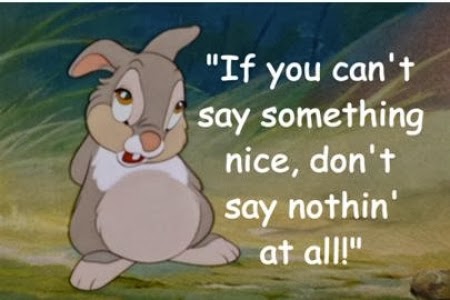 